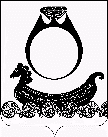 Администрация Шолоховского сельского поселенияКрасносельского муниципального района Костромской областиПРОЕКТП О С Т А Н О В Л Е Н И Еот        2015 года	                  №            В соответствии со статьей 91.14 Жилищного кодекса Российской Федерации, Федеральным законом от 21 июля 2014 года № 217-ФЗ «О внесении изменений в Жилищный кодекс Российской Федерации и отдельные законодательные акты Российской Федерации в части законодательного регулирования отношений по найму жилых помещений жилищного фонда социального использования,ПОСТАНОВЛЯЮ:Утвердить Порядок учета заявлений граждан о предоставлении жилых помещений по договорам найма жилых помещений жилищного фонда социального использования. Приложение.Контроль за исполнением данного постановления возложить на заместителя главы администрации Шолоховского сельского поселения Соколову И.Г.Постановление вступает в силу с момента его подписания и официального опубликования.Глава поселения                                   И.Ю.Киселева                                                                                           ПриложениеУТВЕРЖДЕНПостановлением Главы Шолоховского сельского поселенияот ___ _______ 2016 г. № ____Порядокучета администрацией Шолоховского сельского поселения Красносельского муниципального района Костромской области заявлений граждан о предоставлении жилых помещений по договорам найма жилых помещений жилищного фонда социального использованияНастоящим нормативным актом устанавливается	порядок учета заявлений граждан о предоставлении жилых помещений по договорам найма жилых помещений жилищного фонда социального использования,  администрацией Шолоховского сельского поселения Красносельского муниципального района Костромской области (далее наймодатель), являющейся собственником жилых помещений частного жилищного фонда или уполномоченным собственником таких жилых помещений и соответствующие требованиям, установленным постановлением Правительства Российской Федерации от 5 декабря 2014 г. № 1318 «О регулировании отношений по найму жилых помещений жилищного фонда социального использования».Наймодатель ведет учет заявлений о предоставлении жилых помещений по договорам найма жилых помещений жилищного фонда социального использования (далее - заявление), поданных гражданами, принятыми на учет граждан, нуждающихся в предоставлении жилых помещений по договорам найма жилых помещений жилищного фонда социального использования (далее, также - заявитель).Заявление подается по форме, приведенной в приложении № 1 к настоящему Порядку.Учет заявления, поданного лично, производится непосредственно при его подаче. В случае направления заявления почтовым отправлением, учет заявления производится в день получения наймодателем почтового отправления с заявлением.Заявление регистрируется в реестре граждан, подавших заявление о предоставлении жилых помещений по договорам найма жилых помещений жилищного фонда социального использования (приложение № 2 к настоящему Порядку) в порядке, установленном для регистрации входящих документов с учетом положений настоящего Порядка.Заявителю в день подачи им заявления выдается расписка о получении и учете заявления по форме, приведенной в приложении № 3 к настоящему Порядку. В случае направления заявления почтовым отправлением, расписка о получении и учете заявления отправляется наймодателем почтовым отправлением по указанному в заявлении адресу, не позднее трех рабочих дней с момента получения наймодателем почтового отправления с заявлением.Наймодатель вправе в течение одного месяца после дня учета заявления провести проверку:достоверности указанных в заявлении сведений;постановки заявителя на учет нуждающихся в предоставлении жилых помещений по договорам найма жилых помещений жилищного фонда социального использования;отсутствия подачи аналогичного заявления другим наймодателям жилых помещений жилищного фонда социального использования, в том числе в строящихся наемных домах социального использования на территории муниципального образования (при наличии других наймодателей).По результатам проведенной проверки наймодатель в течение 5 рабочих дней после дня окончания проверки направляет заявителю сообщение о результатах проверки. Сообщение направляется заявителю по указанному в заявлении адресу почтовым отправлением с описью вложения и уведомлением о вручении или вручается лично под роспись.В случае, если в результате проведенной проверки наймодатель выяснил, что содержащиеся в заявлении сведения недостоверны, наймодатель предлагает заявителю в указанном в пункте 8 настоящего Порядка сообщении в течение одного месяца представить новое заявление с достоверными сведениями. В случае непредставления заявителем нового заявления в месячный срок либо в случае, если проверкой установлено, что имеются основания для отказа в приеме заявления, предусмотренные частью 4 ст. 91.14 Жилищного кодекса Российской Федерации, запись в реестре об учете заявления погашается на основании письменного решения наймодателя.Приложение № 1к Порядку учета наймодателями заявлений граждан о предоставлении жилых помещений по договорам найма жилых помещений жилищного фонда социального использованияФорма заявлениягражданина о предоставлении жилых помещений по договорам найма жилых помещений жилищного фонда социального использованияГлаве  Шолоховского сельского поселения _________________________от _________________________________ ___________________________________ ___________________________________  ___________________________________  __________________________________,(Ф.И.О., место жительства, телефон)ЗаявлениеПрошу предоставить мне жилое помещение по договору найма жилого помещения жилищного фонда социального использования.Я принят «_____» ___________ 20___ г. на учет нуждающихся в предоставлении жилого помещения по договору найма жилого помещения жилищного фонда социального использования Распоряжением (Постановлением)___________________________________________________                           (наименование органа, принявшего распоряжение (постановление))№ ______ от «____» ______________ 20___ г.В жилом помещении предполагаю проживать один/с семьей (нужное подчеркнуть). Состав семьи _______ человек(а):Я даю свое согласие на обработку наймодателем своих персональных данных, включая сбор, систематизацию, накопление, хранение, уточнение (обновление, изменение), использование, распространение (в том числе передачу), обезличивание, блокирование, уничтожение персональных данных, с целью выполнения всех действий, необходимых для учета данного заявления._________________________________________________________________(Ф.И.О. заявителя)_________________________ «_____» _______________ 20 ___ г.                                                                (Подпись)                                                                            (дата)      Приложение № 2к Порядку учета наймодателями заявлений граждан о предоставлении жилых помещений по договорам найма жилых помещений жилищного фонда социального использованияФорма реестраграждан, подавших заявление о предоставлении жилых помещений по договорам найма жилых помещений жилищного фонда социального использованияРеестрграждан, подавших заявление о предоставлении жилых помещений по договорам найма жилых помещений жилищного фонда социального использования_____________________________________________________________________________________________(наименование наймодателя)Примечания:1. В колонке 1 таблицы указывается присвоенный заявителю порядковый номер по реестру, например: «1». В случае, если в заявлении заявителя указано, что его семья состоит из нескольких человек, то все необходимые записи в отношении регистрации данного заявления производятся под одним порядковым номером. При этом на заполнение сведений о заявителе и совместно проживающих с ним членов его семьи отводится необходимое количество строк.2. В колонке 2 таблицы указывается дата поступления заявления.3. В случае, если в заявлении заявителя указано, что его семья состоит из нескольких человек, то все необходимые записи в отношении заявителя и каждого члена его семьи, касающиеся конкретного гражданина размещаются в колонках 3 – 6 таблицы на одном уровне.4. В колонке 7 таблицы указывается реквизиты (дата и номер) решения уполномоченного органа о постановке на учет нуждающихся в предоставлении жилых помещений по договорам найма жилых помещений жилищного фонда социального использования.5. В колонке 7 таблицы указывается время постановки граждан на учет нуждающихся в предоставлении жилых помещений в соответствии с решением уполномоченного органа и реквизиты такого решения.6. В колонке 8 таблицы гражданин ставит подпись, подтверждающую получение расписки о получении наймодателем заявления о предоставлении жилого помещения по договору найма жилого помещения жилищного фонда социального использования с указанием даты ее получения. Например: «Расписку получил 12 июля 2015 г. (подпись заявителя)». В случае направления заявления почтовым отправлением и отправлении наймодателем расписки о получении и учете заявления почтовым отправлением в колонке 8 таблицы делается запись: «Расписка направлена почтовым отправлением 12 июля 2015 г. ______ (должность исполнителя, отправившего, расписку) ______ (Ф.И.О.) ______ (подпись)».7. Колонки 1 – 8 таблицы заполняются при учете наймодателями заявлений граждан о предоставлении жилых помещений по договорам найма жилых помещений жилищного фонда социального использования.8 Колонка 9 таблицы заполняется при прекращении наймодателями учета заявлений граждан о предоставлении жилых помещений по договорам найма жилых помещений жилищного фонда социального использования.9. В колонке 9 таблицы при заполнении сведений о заключении договора найма жилого помещения жилищного фонда социального использования указывается: дата заключения договора, срок заключения договора площадь предоставленного жилого помещения. Например, «17 апреля 2016 г. заключен договор найма жилого помещения жилищного фонда социального использования площадью 74,7 кв. м по адресу Московская обл., г. Коломна, ул. Гагарина, д. 74, кв. 21 на срок десять лет».10. В колонке 9 таблицы при заполнении сведений об отказе в удовлетворении заявления и причинах отказа указывается, например, «Отказано 27 апреля 2016 г.» с указанием причины снятия заявителя с учета граждан, нуждающихся в предоставлении жилых помещений по договорам найма жилых помещений жилищного фонда социального использования в соответствии с порядком такого учета, установленного в соответствии с частью 4 статьи 9113 Жилищного кодекса Российской Федерации нормативным правовым актом органа государственной власти субъекта Российской Федерации, на территории которого расположены наемные дома социального использования, жилые помещения в которых предоставляются наймодателем.11. В случае погашения записи об учете заявления в колонке 9 таблицы указывается «Запись погашена на основании решения наймодателя от «___» ________ 20___ г. № ______».Приложение № 3к Порядку учета наймодателями заявлений граждан о предоставлении жилых помещений по договорам найма жилых помещений жилищного фонда социального использованияФорма распискио получении заявление о предоставлении жилого помещения по договору найма жилого помещения жилищного фонда социального использованияРаспискао получении и учете заявление о предоставлении жилого помещения по договору найма жилого помещения жилищного фонда социального использованияНастоящим удостоверяется, что заявитель ________________________                                                                                                                                              (Ф.И.О.)___________________________________________ представил, а наймодатель__________________________________________________________________(наименование наймодателя)получил «____» ____________ 20___ г., заявление о предоставлении жилого помещений по договорам найма жилых помещений жилищного фонда социального использования и ему присвоен порядковый номер __________ в реестре граждан, подавших заявление о предоставлении жилых помещений по договорам найма жилых помещений жилищного фонда социального использования.Заявление принял __________________________________                                                                                                                                                 (должность)__________________________________________________________________(Ф.И.О. исполнителя, принявшего заявление)___________________________ «_____» _______________ 20 ___ г.                                          (подпись)                                                                                 (дата)МП       Об утверждении Порядка учета  администрацией Шолоховского сельского поселения Красносельского муниципального района Костромской области заявлений граждан о предоставлении жилых помещений по договорам найма жилых помещений жилищного фонда социального использования.№№Фамилия, имя, отчествоСтепень родстваЧисло, месяц, год рождения1234567№№п.п.Дата поступления заявления Данные о заявителе и членах его семьиДанные о заявителе и членах его семьиДанные о заявителе и членах его семьиДанные о заявителе и членах его семьиВремя постановки граждан на учет нуждающихся в предоставлении жилых помещений и реквизиты такого решенияПодпись заявителя в получении расписки и дата ее полученияСведения о заключении договора найма жилого помещения жилищного фонда социального использования или об отказе в удовлетворении заявления и основаниях отказа№№п.п.Дата поступления заявления Ф.И.О, заявителя и совместно проживающих с ним членов его семьи, сведения о документе, удостоверяющем личностьМесто постоянного проживанияЧисло, месяц, год рожденияСтепень родства или свойства по отношению к заявителюВремя постановки граждан на учет нуждающихся в предоставлении жилых помещений и реквизиты такого решенияПодпись заявителя в получении расписки и дата ее полученияСведения о заключении договора найма жилого помещения жилищного фонда социального использования или об отказе в удовлетворении заявления и основаниях отказа123456789